«Основы робототехники»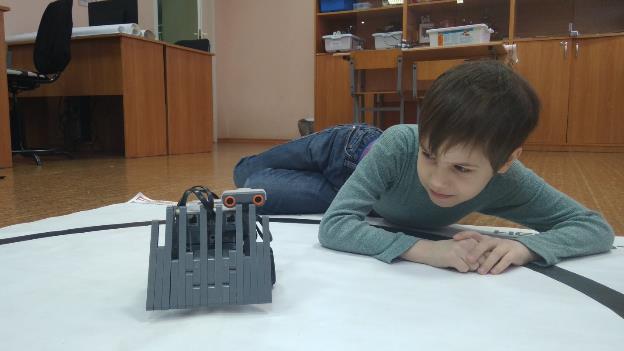 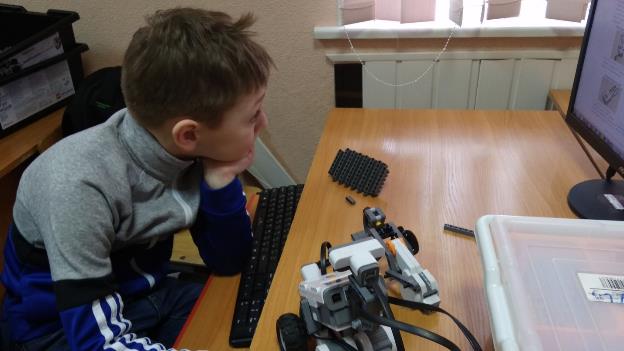 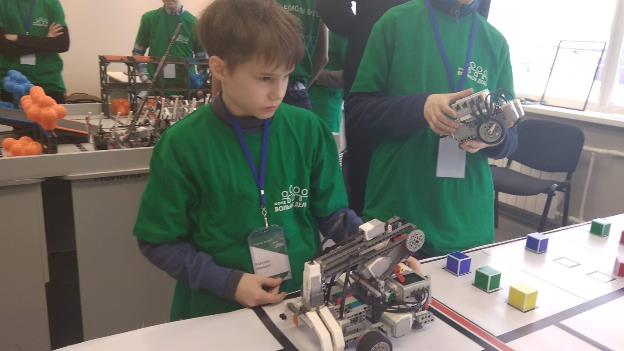 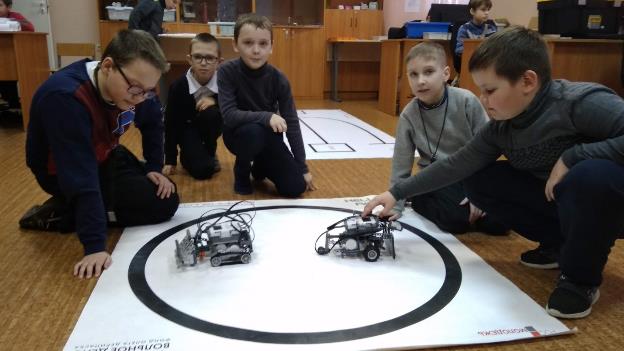 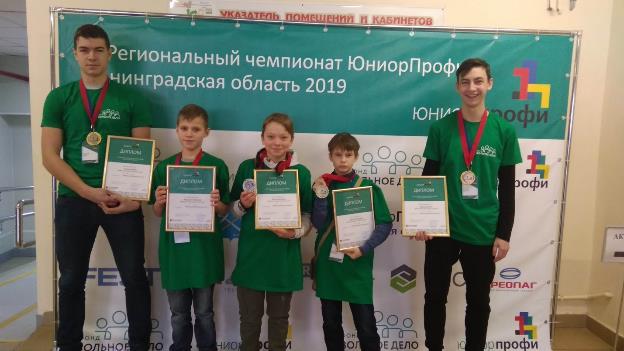 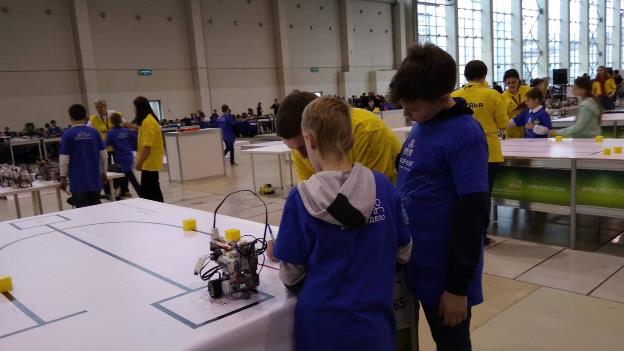 